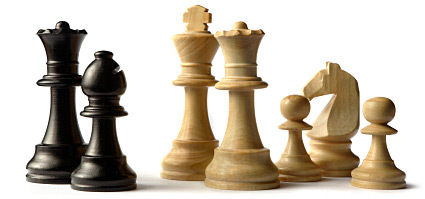 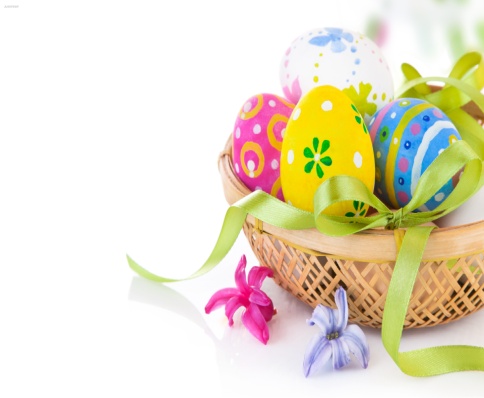 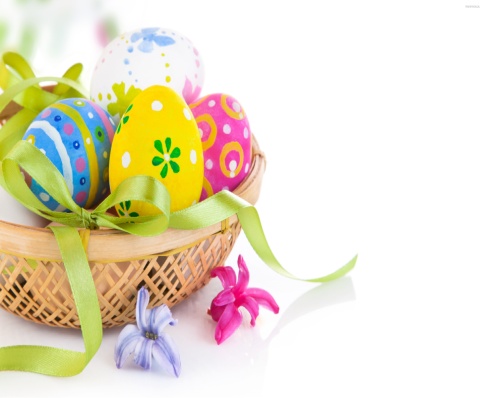 Zaproszeniena Drużynowy TurniejSzkół Podstawowych i Gimnazjalnych w Szachach pod Honorowym Patronatem Przewodniczącego Rady Miasta CzęstochowyPana Zdzisława WolskiegoSzanowni Państwo, Z powodu przedłużającej się akcji strajkowej w szkołach z przykrością informujemy o odwołaniu turnieju szachowego organizowanego przez Zespół Szkół Gastronomicznych oraz Uczniowski Klub Sportowy "Hetman", przewidzianego na dzień 25 kwietnia 2019r. Nowy termin w/w turnieju zostanie podany do wiadomości w najbliższym czasie. Z poważaniem Organizatorzy„Uwaga! Uwaga!Na szachowym planie, w pisankowym stanie,odbędzie się czwarte, wielkanocne granie”ORGANIZATOR:  Zespół Szkół Gastronomicznych w Częstochowie WSPÓŁORGANIZATOR:  Uczniowski Klub Sportowy „Hetman”  CzęstochowaTERMIN I MIEJSCE:	Zespół Szkół Gastronomicznych w Częstochowie, ul. Worcella 1 – wejście od podwórka  	początek zawodów 25.04.2019r., godz. 9.00 /potwierdzenie udziału do godz. 8.45/ UCZESTNICTWO:W rozgrywkach uczestniczą szkoły podstawowe (uczniowie klas 5-8) i gimnazjalne z miasta Częstochowy oraz z okolic  Częstochowy.V.  SYSTEM ROZGRYWEK:turniej rozegrany zostanie tempem P-15 (15 minut dla zawodnika na rozegranie  partii),drużyna składa się z 3 zawodników lub zawodniczek z jednego gimnazjum lub szkoły podstawowej,dopuszcza się zgłoszenie dowolnej liczby zawodniczek/zawodników rezerwowych,zawodniczka/zawodnik rezerwowa/y wchodzi na ostatnią szachownicę z zachowaniem                          kolejności na liście zgłoszeń, do 10 drużyn zawody rozegrane zostaną systemem kołowym /każda drużyna z każdą/,powyżej 10 drużyn zawody rozegrane zostaną systemem szwajcarskim na dystansie 7 rund,o kolejności miejsc decyduje suma punktów meczowych zdobytych przez zawodników danej drużyny (za wygranie meczu– 2 pkt, za remis – 1 pkt, za przegranie – 0 pkt), w przypadku równej ilości punktów meczowych suma „małych” punktów.szkołę reprezentuje tylko 1 zespół,wszystkich uczestników obowiązuje obuwie zmienne,drużyna bez opiekuna nie będzie dopuszczona do turnieju,sprzęt do gry zapewnia organizator,w turnieju obowiązują przepisy aktualnego Kodeksu Szachowego,w sprawach spornych decyduje organizator.VI. NAGRODY:puchary i dyplomy dla 3 najlepszych drużyn,dyplomy dla wszystkich drużyn biorących udział w turnieju,medale i nagrody za zajęcie 1-3 miejsca na szachownicy, upominki dla wszystkich zawodników biorących udział w turnieju,poczęstunek dla wszystkich uczestników turnieju, na zakończenie wśród wszystkich uczestników turnieju zostaną rozlosowane nagrody niespodziankiVII. OCHRONA DANYCH OSOBOWYCH : (Załącznik nr 1) Wypełniony załącznik nr 1 do zaproszenia należy dostarczyć organizatorowi w dniu turnieju.W celu sprawnego przebiegu mistrzostw imienne zgłoszenia należy przesłać na adresy zsg@edukacja.czestochowa.pl lub tel. 34 3611715 i ela1p@o2.pl  lub tel. 602 174 020 /sędzia/  najpóźniej do dnia 24.04.2019r. do godz.15:00 – celem wcześniejszego wprowadzenia do programu i przygotowania kojarzenia. 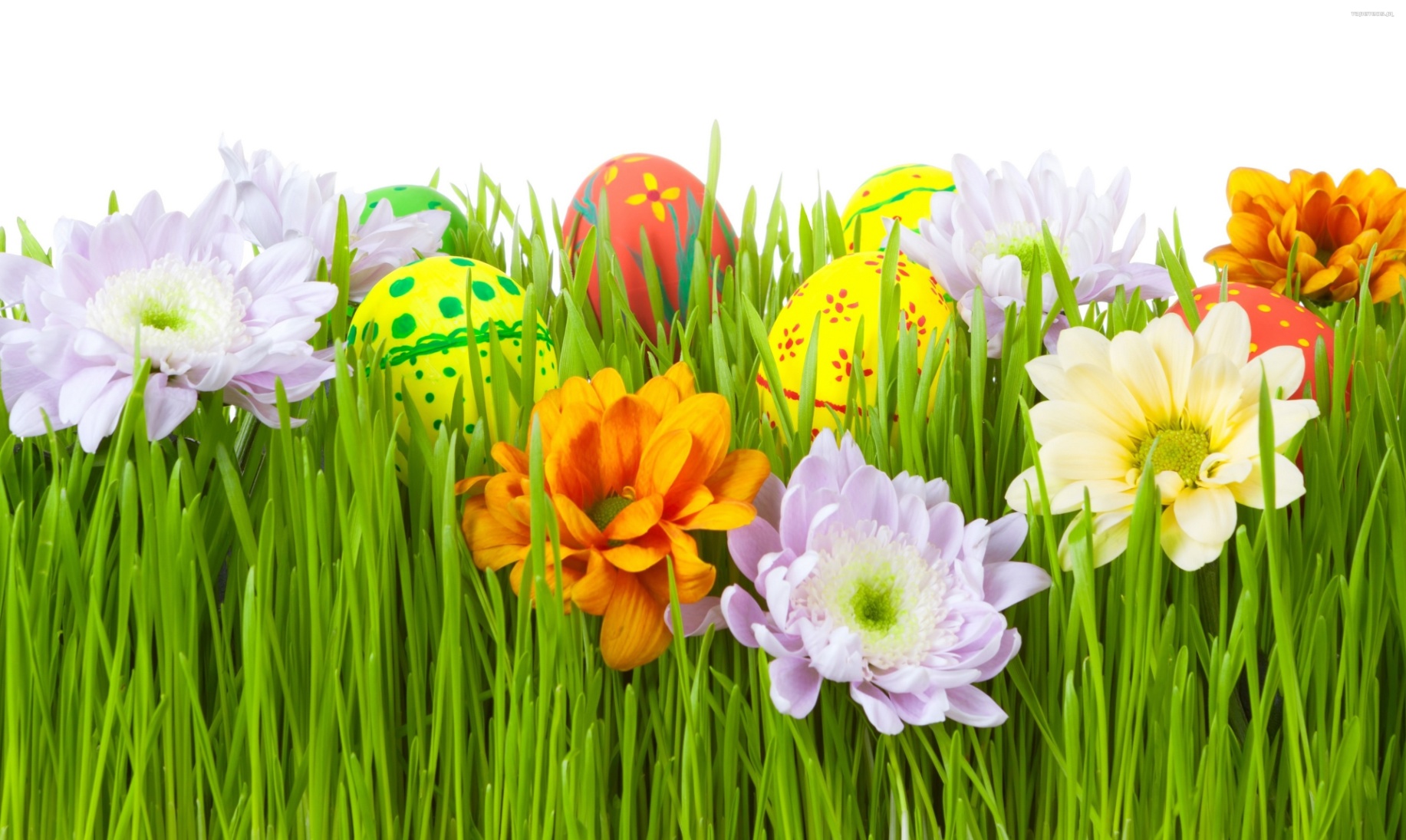 ZAŁĄCZNIK NR 1(Pieczęć Administratora danych)Częstochowa, dn………………………..Zgoda na przetwarzanie danych osobowychWyrażam zgodę na przetwarzanie danych osobowych ……………………………………………………. w celu organizacji i wzięcia udziału  w
          (imię i nazwisko dziecka/ucznia)konkursie / zawodach sportowych: Drużynowy Turniej Szkół Podstawowych  i Gimnazjalnych 
w Szachach.						(nazwa konkursu / zawodów sportowych)      w dniu 25.04.2019 r.  organizowanym przez Zespół Szkół Gastronomicznych.Podaję dane osobowe dobrowolnie i oświadczam, że są one zgodne z prawdą.Zapoznałem(-am) się z treścią klauzuli informacyjnej, w tym z informacją o celu 
i sposobach   przetwarzania danych osobowych oraz prawie dostępu do treści swoich danych i prawie ich poprawiania.                                                        ……………………………………………………..                        (Czytelny podpis rodzica/opiekuna prawnego)Klauzula informacyjnaZgodnie z art. 13 Rozporządzenia Parlamentu Europejskiego i Rady (UE) 2016/679   z dnia 27 kwietnia 2016 r. w sprawie ochrony osób fizycznych w związku z przetwarzaniem danych osobowych i w sprawie swobodnego przepływu takich danych oraz uchylenia dyrektywy 95/46/WE (Dz. Urz. UE L 119/1 z 4.5.2016 r.) informuję, że:Administratorem danych osobowych jest Zespół Szkół Gastronomicznych, ul. Worcella 1                                                                                                     (nazwa i adres placówki oświatowej) w Częstochowie, tel: 34 361 17 15  e-mail: zsg@edukacja.czestochowa.plKontakt z Inspektorem Ochrony Danych  możliwy jest pod adresem e-mail: iodeb@sod.edu.pl lub nr tel.343 62 51 05.Dane osobowe będą przetwarzane na podstawie zgody w celu organizacji i wzięcia udziału dziecka/ucznia w konkursie/zawodach sportowych Drużynowy Turniej Szkół Podstawowych  
i Gimnazjalnych w Szachach, dnia 25.04.2019 r. godz. 9:00 zgodnie z regulaminem konkursu / zawodów sportowych.Dane osobowe będą przekazywane wyłącznie podmiotom uprawnionym do ich otrzymania na podstawie przepisów prawa lub na podstawie umowy zawartej przez Administratora danych.Dane osobowe przechowywane będą przez okres zgodny z Jednolitym Rzeczowym Wykazem Akt. Posiadają Państwo prawo do żądania od administratora dostępu do swoich danych osobowych, ich sprostowania, usunięcia lub ograniczenia przetwarzania, prawo do wniesienia sprzeciwu wobec przetwarzania, a także prawo do przenoszenia danych, prawo do wycofania zgody w dowlonym momencie.Przysługuje Państwu prawo do wniesienia skargi do organu nadzorczego – Prezesa Urzędu Ochrony Danych Osobowych.Podanie danych osobowych jest dobrowolne, jednakże odmowa ich podania jest równoznaczna 
z brakiem możliwości udziału dziecka/ucznia w konkursie.(Podpis i pieczęć Dyrektora placówki oświatowej)